2.2.  Narození v SO ORP bydlištěPři sčítání v roce 2011 uvedlo celkem 1,1 mil., tedy 10,6 % obyvatel ČR obec svého narození odlišnou od obce svého bydliště, ale náležející do stejného správního obvodu obce s rozšířenou působností.Podíl tohoto typu změny bydliště v průběhu života se v jednotlivých SO ORP pohybuje mezi nulovým (v případě Prahy a Brna, neboť SO ORP zde tvoří pouze tato jediná obec) až přibližně pětinovým. Kromě intenzity stěhování na kratší vzdálenost je však silně ovlivněn i administrativními faktory, především velikostí resp. počtem obcí v SO ORP. Mikroregiony s velkým počtem obcí mají zpravidla vyšší hodnoty tohoto údaje, bez ohledu na jejich polohu v ČR. Obyvatelstvo podle krajů a místa bydliště v době narození k 26. 3. 2011Vyšší podíly osob narozených v jiné obci SO ORP bydliště – 15-20 % – se vyskytují především v Kraji Vysočina a přilehlých oblastech ze sousedních krajů, kde je pro sídelní strukturu typický větší počet relativně malých obcí, dále v okrajových částech Středočeského kraje a části střední Moravy. Často jde o oblasti vzdálenější od velkých měst. Velkoměsta nad 100 tisíc obyvatel zpravidla přitahují více migrantů i z větší vzdálenosti; územní rozdíly v tomto ukazateli nasvědčují tomu, že blízkost či přítomnost velkoměsta snižuje podíl obyvatel, kteří mají své rodiště v rámci mikroregionu.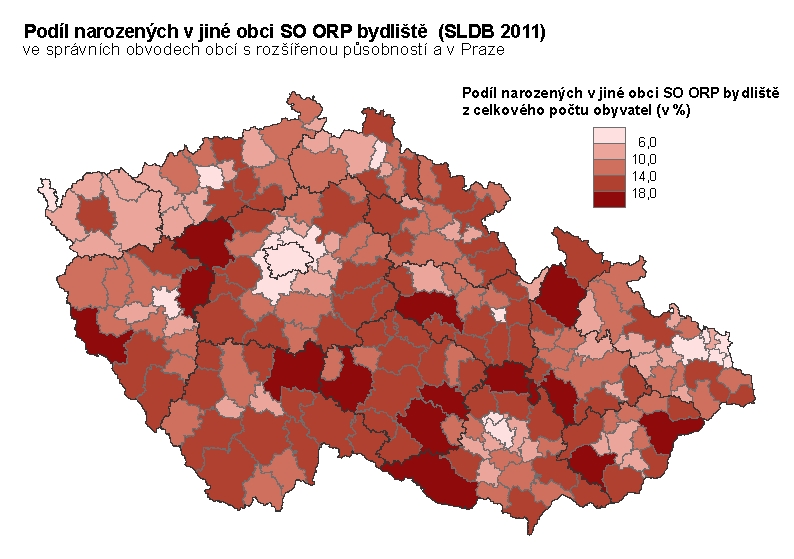 Nejnižší koncentraci osob narozených v jiné obci SO ORP mají velkoměsta Praha, Brno, Plzeň a Ostrava a mikroregiony v jejich nejbližším zázemí. Zejména v případě Prahy a Brna zde velká část stěhování připadá na migrační výměnu mezi městem a zázemím, tvořeným již jinými SO ORP, případně imigraci z jiných vzdálenějších mikroregionů. V ostravské aglomeraci se pak jedná o plošně velmi malé, ale hustě zalidněné SO ORP sestávající pouze z několika obcí. Obecně nižší podíly v této kategorii má téměř celá severní polovina Moravy a Slezska a také oblast západních a severozápadních Čech.Souhrnem osob narozených v jiné obci SO ORP bydliště a rodáků jsou osoby narozené v SO ORP svého bydliště. Podíl těchto osob, tedy těch, kteří zůstali ve svém rodišti, nebo se v průběhu života přestěhovali pouze na krátkou vzdálenost, lze považovat za charakteristiku určité stability obyvatelstva mikroregionu. Větší váhu z obou složek mají v tomto ukazateli rodáci, územní rozdíly narozených v SO ORP bydliště proto silněji korelují s podílem narozených v obci.Celkem 6,0 mil. obyvatel ČR, tj. 57,6 % populace, se narodilo v témže SO ORP, v jakém žili při sčítání v roce 2011. Ve východní polovině republiky je přitom podíl těchto osob v průměru více než třípětinový, nejvyšší je v kraji Zlínském a Vysočina, kde v mikroregionu svého rodiště zůstávají bydlet více než dvě třetiny obyvatelstva. Z českých krajů se nejvýše – kolem 60 % – pohybují hodnoty za kraje Pardubický, Jihočeský a Královéhradecký. Jako nejnižší lze i podle tohoto ukazatele hodnotit stabilitu obyvatelstva Karlovarského kraje, kde v mikroregionu svého rodiště žije necelá polovina obyvatel; následuje Praha, která poloviční podíl překračuje jen těsně. Při hodnocení na úrovni SO ORP vystupuje jako téměř souvislá oblast s nejstabilnějším obyvatelstvem v podstatě celé území Vysočiny a jižní a střední Moravy kromě okolí Brna. Podíl narozených v SO ORP bydliště zde téměř nikde neklesá pod třípětinovou hranici, přibližně v polovině mikroregionů činí i více než dvě třetiny obyvatel. Podobných hodnot dosahují také oblasti na Opavsku a Jablunkovsku-Třinecku. V pěti mikroregionech při hranici se Slovenskem tvoří narození v SO ORP bydliště dokonce více než tři čtvrtiny obyvatel.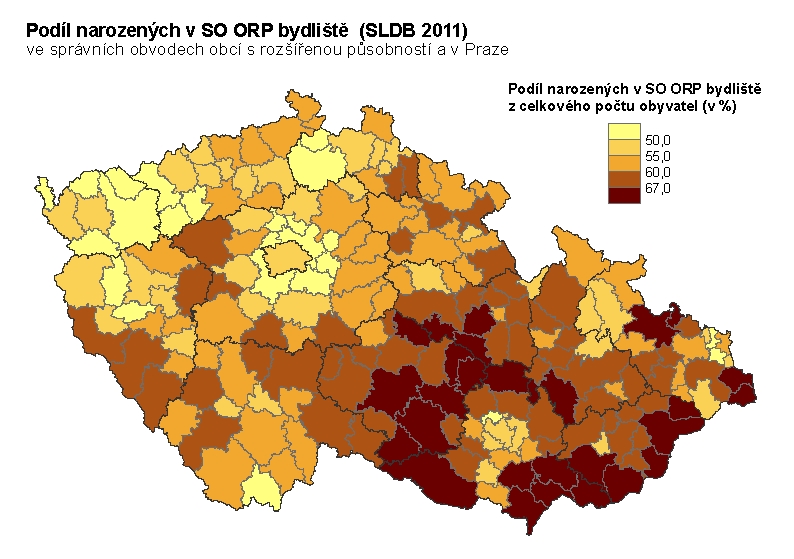 V Čechách dosahují vyšších podílů narozených v SO ORP bydliště – kolem tří pětin obyvatelstva – především mikroregiony v okrajových částech Vysočiny, většina Pardubického kraje, SO ORP na pomezí středních a jižních Čech nebo středních a západních Čech, oblast Pošumaví a Podkrkonoší. Nejvyšší hodnoty byly zaznamenány v SO ORP Hlinsko (70,6 %), Polička (69,6 %) a Litomyšl (68,8 %).SO ORP s nejvyšším a nejnižším podílem narozených v SO ORP bydliště k 26. 3. 2011Rekordně nízké hodnoty podílu narozených v SO ORP bydliště – méně než dvě pětiny – byly dosaženy u mikroregionů v zázemí Prahy. Hodnoty mezi 40 – 50 % mají kromě dalších středočeských SO ORP některé mikroregiony v západních Čechách, především na Karlovarsku a v přilehlých částech Ústeckého a Plzeňského kraje a na Českolipsku.Na Moravě jsou nejnižší podíly narozených v SO ORP bydliště v Brně a jeho zázemí, v ostravské aglomeraci a v oblasti Jeseníků. Jedná se ale většinou o hodnoty mezi 50 – 55 %; méně než polovina obyvatel narozených v SO ORP byla na Moravě zaznamenána pouze ve třech případech - Kuřim 43,4 %, Havířov 48,1 % a Orlová 49,6 %.Počet obyvatelz toho bydliště v době narození (v %)z toho bydliště v době narození (v %)z toho bydliště v době narození (v %)z toho bydliště v době narození (v %)z toho bydliště v době narození (v %)z toho bydliště v době narození (v %)z toho bydliště v době narození (v %)Počet obyvatelv obci bydlištěv jiné obci SO ORPv jiném SO ORP krajev jiném krajiv SO ORP bydliště celkemv kraji bydliště celkemv ČR celkemPočet obyvatelv obci bydlištěv jiné obci SO ORPv jiném SO ORP krajev jiném krajiv SO ORP bydliště celkemv kraji bydliště celkemv ČR celkemPočet obyvatelv obci bydlištěv jiné obci SO ORPv jiném SO ORP krajev jiném krajiv SO ORP bydliště celkemv kraji bydliště celkemv ČR celkemČR celkem10 436 56047,110,611,817,457,670,192,9Hlavní město Praha1 268 79650,8xx28,350,850,883,8Středočeský kraj1 289 21139,712,410,325,052,062,993,2Jihočeský kraj628 33644,115,114,215,659,274,495,5Plzeňský kraj570 40144,910,717,413,855,573,792,7Karlovarský kraj295 59538,810,38,721,849,158,388,1Ústecký kraj808 96142,711,312,716,454,167,692,3Liberecký kraj432 43943,410,210,021,753,564,293,1Královéhradecký kraj547 91645,613,413,315,959,072,894,6Pardubický kraj511 62747,113,912,716,261,074,495,3Kraj Vysočina505 56551,016,611,013,667,679,597,1Jihomoravský kraj1 163 50851,29,815,613,161,176,994,3Olomoucký kraj628 42748,215,312,714,163,576,895,7Zlínský kraj579 94453,014,712,311,967,780,796,5Moravskoslezský kraj1 205 83451,58,018,09,759,578,793,9Nejvyšší hodnotyNejvyšší hodnotyNejnižší hodnotyNejnižší hodnotySO ORPpodíl v % z počtu obyvatelSO ORPpodíl v % z počtu obyvatelUherský Brod77,8Černošice35,1Valašské Klobouky77,5Říčany38,2Jablunkov77,1Brandýs n. L. - S. Boleslav39,2Vsetín76,3Lysá nad Labem39,8Veselí nad Moravou75,3Kuřim43,4Kravaře74,6Ostrov43,9Kyjov73,4Mariánské Lázně45,0Uherské Hradiště73,3Neratovice45,4Velké Meziříčí72,6Kraslice46,0Boskovice71,9Podbořany46,5